Big Data and Big Data AnalyticsJaishree AgrawalAssistant Professor, Dev Bhoomi Uttarakhand University, DehradunAbstract:Big Data and Big Data Analytics are terms used to describe the enormous amount of information that is produced daily in our contemporary digital environment. The term "big data" refers to massive, complex data volumes that are very challenging to handle and manage successfully when using traditional data processing methods. These data come from a wide range of sources, such as social media, sensors, online transactions, and more.On the other hand, big data analytics is the process of investigating and understanding these enormous databases in order to uncover crucial data, patterns, and trends. People use specialized tools and procedures to make sense of the data and turn it into knowledge that can be used to make better decisions and take the right actions.In this abstract, it is discussed how significant Big Data and Big Data Analytics are in modern culture. We talk about how businesses, governments, and organizations use these technologies to make wise decisions, deliver better services, and boost productivity. Big data analytics has several benefits, including a greater understanding of customer preferences, the identification of potential risks, and the prediction of future trends.Additionally, we go through issues with big data management, such as data privacy, security, and the need for sophisticated computing resources. The ethical concerns surrounding the use of big data are also underlined, with an emphasis on the need for responsible data usage to safeguard individuals' privacy and maintain confidence.Index1. Introduction1.1 Definition of Big Data1.2 Evolution and Importance of Big Data1.3 Overview of Big Data Analytics2. Characteristics of Big Data2.1 Volume2.2 Velocity2.3 Variety2.4 Veracity2.5 Value3. Sources of Big Data3.1 Social Media3.2 Internet of Things (IoT) Devices3.3 Online Transactions3.4 Machine and Sensor Data3.5 Mobile Devices4. Big Data Analytics Techniques4.1 Descriptive Analytics4.2 Diagnostic Analytics4.3 Predictive Analytics4.4 Prescriptive Analytics5. Applications of Big Data Analytics5.1 Business and Marketing5.2 Healthcare and Medicine5.3 Finance and Banking5.4 Government and Public Services5.5 Telecommunications5.6 Energy & Utilities6. Benefits of Big Data Analytics6.1 Improved Decision Making6.2 Enhanced Customer Insights6.3 Operational Efficiency6.4 Risk Assessment and Management7. Challenges in Big Data Analytics7.1 Data Privacy and Security7.2 Data Quality and Data Cleaning7.3 Scalability and Infrastructure7.4 Talent and Skill Gap8. Big Data Tools and Technologies8.1 Hadoop and MapReduce8.2 Apache Spark8.3 NoSQL Databases8.4 Kafka8.5 Machine Learning Algorithms for Big Data1. IntroductionWelcome to the world of Big Data and Big Data Analytics! In this section, we will introduce you to the exciting world of massive data and how we use it to gain valuable insights and make better decisions.1.1 Definition of Big DataBig Data is the term used to describe a HUGE amount of information that is so complex and large that regular computers are unable to process it quickly. Numerous sources, including social media, mobile devices, laptops, sensors, and more, provide this data. Imagine it as a massive puzzle with trillions of pieces that we must assemble to view the entire picture.Example: Imagine a popular social media platform where millions of people post pictures, videos, and messages every minute. All this data combines to form Big Data!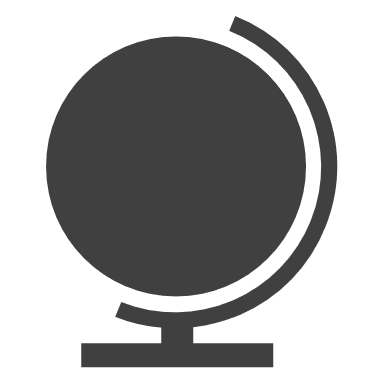 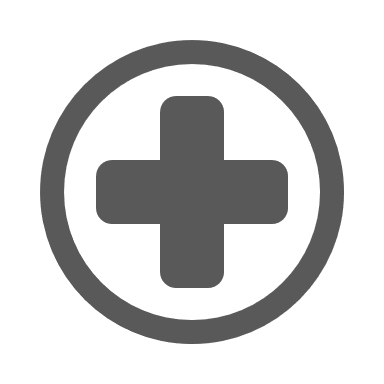 1.2 Evolution and Importance of Big DataBig Data is nothing new; it has existed for some time. However, it has become much bigger and more significant in our lives over time. We didn't have as many tools or means to generate data in the past as we do now. But as smartphones, other smart devices, and the internet proliferated, we began producing massive volumes of data every single second.Example: In the past, we used to make phone calls or send letters to communicate with each other. But now, we have smartphones, emails, messaging apps, and social media, which generate massive data as we interact with them (Kaihiko, 2020).Big Data is significant because of the important information it contains. We may find patterns, trends, and insights by analysing this data that can benefit organizations, governments, and even us in our daily lives.Example: Let's say a shopping mall collects data about what people buy, what time they visit, and which products are most popular. By analysing this data, they can understand customer preferences better and make the shopping experience more enjoyable.1.3 Overview of Big Data AnalyticsBig Data Analytics is like having superpowers since it allows you to comprehend and utilize Big Data. It entails sifting through the enormous amount of data to uncover knowledge that has been concealed by employing specialized tools, software, and methodologies.Example: Think of Big Data Analytics as a super detective who can solve mysteries from thousands of clues. The detective carefully examines all the evidence (data) and connects the dots to catch the bad guys (valuable insights).With Big Data Analytics, we can do many exciting things:Predict the weather accurately by analysing huge amounts of weather data.Recommend movies, music, or products based on what we and others like.Detect fraud in banking transactions by analysing large numbers of transactions.Help doctors make better diagnoses by analysing medical data from patients worldwide.We will explore more fascinating facets of Big Data and Big Data Analytics in this voyage and observe how they are influencing the world around us. So, get ready to explore the fascinating world of data, learn its mysteries and discover its secrets!2. Characteristics of Big Data:Big Data has some special traits that make it different from regular data. These characteristics are like the superpowers of Big Data. Let's explore them one by one:2.1 Volume:The term "volume" in relation to big data refers to the enormous amount of data that is produced and gathered. It's like having a huge mountain of information! The amount of data, which might take the shape of text, photographs, movies, and much more, keeps increasing quickly every second.Example: Imagine a social media platform where millions of people post pictures, videos, and messages every minute. All these posts together form a massive volume of data.2.2 Velocity:Velocity refers to how quickly data is produced and received. Big Data is approaching us quickly! It comes in continuously from numerous sources, and in order to use it efficiently, we need to handle it swiftly.Example: In online shopping, when you browse products, add them to your cart, and make a purchase, all this information is generated and processed in real-time at a very high velocity.2.3 Variety:Variety refers to the various data kinds and formats that make up big data. It's not simply straightforward words and numbers; rather, it's a vibrant mixture of facts! This might consist of unstructured data (such as posts on social media), semi-structured data (such as XML files), and organized data (such as tables in a database).Example: In a hospital, patient records, lab reports, X-ray images, and doctors' notes are all different types of data with various formats. All these types come together to form Big Data.2.4 Veracity:Veracity is about the quality and accuracy of the data. Big Data can be messy and unreliable, like a confusing puzzle! Sometimes, there might be errors, duplicates, or missing information in the data.Example: When people fill out online forms or surveys, they might make mistakes or provide incorrect information, leading to data with veracity issues.2.5 Value:Big Data's value is its most important feature. The goal is to unearth the insightful information that is concealed inside all of that data. It's like finding gems buried in rock mountains! When we can get knowledge and relevant information from big data, it becomes truly powerful.Example: A retail store collects data about customers' buying habits, and by analyzing it, they can offer personalized discounts and recommendations, which adds value to the shopping experience for the customers.Big Data management requires specialized tools and methods. However, once we have mastered five superpowers of Volume, Velocity, Variety, Veracity, and Value, we will be able to fully harness the potential of Big Data and use it to enhance operations, make wiser decisions, and address pressing issues in the real world.3. Sources of Big Data:Big Data comes from different places where information is gathered and stored, like gathering raindrops to make a big puddle. Here are some of the main sources of Big Data, explained in very easy language:3.1 Social MediaSharing images, messages, and comments on social media is similar to attending a large party. We generate a lot of data when we use Facebook or Instagram by publishing images, liking, and commenting on things. One of the most significant sources of Big Data is social media, which produces enormous amounts of data every minute.3.2 Internet of Things (IoT) DevicesIoT (Internet of Things) gadgets are like useful tools that simplify living. They consist of thermostats, home security cameras, and smartwatches. Through the internet, these gadgets gather and exchange data. Based on how we use them and what they detect around them, they accumulate information.3.3 Online TransactionsWhen we make purchases or make payments with our credit cards online, we are engaging in digital money exchanges. Every time we shop online, use a credit card, or conduct internet banking, data about the transaction—including the items we bought, when we made the purchase, and how much we spent—is created.3.4 Machine and Sensor DataMachines and sensors act as mini-assistants by measuring and observing their surroundings. They are utilized in a variety of settings, including industries and transportation. They gather information about their surroundings and offer helpful information.3.5 Mobile DevicesSmartphones and other mobile devices play a key role in the generation of data through a variety of channels, including apps, GPS, calls, texts, and browsing activity. This data includes user preferences, usage habits, and location data, all of which can be analysed to yield insightful knowledge.These are some of the places where Big Data comes from. Each time we use technology, we add more data to the large collection, and as technology advances, Big Data will become ever more crucial to our daily lives. Therefore, every click, like, and swipe is like a drop in the ocean of Big Data!4. Big Data Analytics TechniquesBig Data analytics is similar to employing specialized tools to uncover valuable information within a massive data chest. It supports greater data comprehension and wise decision-making. Let's examine a few fundamental Big Data Analytics methods:4.1 Descriptive AnalyticsDescriptive analytics is similar to telling a tale about the past. It aids in our comprehension of past events in the data. It's similar like glancing through a photo book to remember our most recent vacation. To help us see the larger picture, descriptive analytics use diagrams, graphs, and summaries.Example: If a company uses Descriptive Analytics, they might look at charts to see how many products they sold in the last month or how many website visitors they had last year.4.2 Diagnostic AnalyticsDescriptive analytics uses diagrams, graphs, and summaries to help us see the bigger picture. It's like telling a story about the past and helps us understand past events in the data. It's like looking through a photo album to remember our most recent vacation.Example: If a hospital uses Diagnostic Analytics, they might analyze patient data to find out why there was a sudden increase in a specific illness, like the flu, in a particular area.4.3 Predictive AnalyticsWith predictive analytics, we can predict the future as if we had a crystal ball. It makes forecasts about potential future events based on historical data trends. It is comparable to a weather forecast that forecasts whether it will rain tomorrow based on past weather patterns.Example: If a company uses Predictive Analytics, they might analyze customer behavior to predict which products are likely to be popular in the upcoming holiday season.4.4 Prescriptive AnalyticsUsing predictions from Predictive Analytics, Prescriptive Analytics suggests actions to accomplish specific goals. It's like having a GPS that not only shows us the route, but also gives us advice on the quickest way to get there. Prescriptive Analytics is like having a wise advisor who tells us what to do to get the best outcome (Soltanpoor et al., 2016).Example: If a business uses Prescriptive Analytics, it might suggest the best pricing strategy to maximize profits based on predicted customer demand.Businesses, governments, and other organizations can use these powerful Big Data Analytics tools to improve decision-making, problem-solving, and long-term planning. It's similar to having a set of magical tools that enables us to solve the puzzles buried deep within the vast realm of Big Data!5. Applications of Big Data AnalyticsBig Data analytics has a wide range of real-world applications in numerous industries. It works as a flexible tool that assists companies and organizations in problem-solving, service improvement, and decision-making. Let's examine a few of the key uses for big data analytics in simple terms (Bendre et al., 2016):5.1 Business and MarketingBig Data Analytics acts as a compass to lead enterprises in the right direction. They are more able to comprehend consumer preferences, trends, and habits. Businesses can offer tailored goods, services, and promotions by evaluating data from sales, consumer reviews, and social media.Example: A retail store can use Big Data Analytics to recommend products to customers based on their previous purchases and browsing history, making shopping more enjoyable and increasing sales.5.2 Healthcare and MedicineThe healthcare sector considers big data analytics to be a superpower. It enables medical professionals and academics to examine vast amounts of medical data in order to improve diagnoses and discover novel therapies (Raghupathi et al., 2014). It can also forecast outbreaks and track the spread of illnesses.Example: Doctors can use Big Data Analytics to study medical records of patients with similar symptoms to identify patterns and discover effective treatments for certain diseases.5.3 Finance and BankingBig Data Analytics acts as a kind of financial security. It aids in risk management and fraud detection for banks and other financial institutions. Banks are able to make wise choices about loans, investments, and financial goods by carefully examining transaction data, client behaviour, and market trends (Tekaya et al, 2020).Example: Banks can use Big Data Analytics to identify unusual patterns in customer transactions that may indicate fraudulent activities and take immediate action to protect their customers' accounts.5.4 Government and Public ServicesFor governments to better serve their residents, big data analytics is similar to a helping hand. It supports public health, emergency preparedness, transportation management, and urban planning. Governments can create data-driven policies and enhance public services by examining data from a range of sources (Wang et al., 2020).Example: Governments can use Big Data Analytics to analyze traffic patterns in cities to optimize traffic flow and reduce congestion, leading to more efficient transportation for everyone.5.5 TelecommunicationsBig Data analytics is used by telecommunications firms to enhance customer satisfaction and network performance. To locate areas of congestion, boost signal strength, and guarantee dependable service, network data is evaluated. The use of predictive analytics enables proactive problem solving by foreseeing prospective network challenges. Analysis of client data helps predict customer attrition, allowing the execution of tactics to keep important subscribers.5.6 Energy and UtilitiesBig Data analytics helps the energy sector by improving the management of energy resources. Smart grid analytics monitor patterns of energy usage, balance supply and demand, and pinpoint opportunities for energy conservation using data from smart meters and sensors. Predictive analytics helps power plants predict equipment breakdowns, enabling preventive maintenance and reducing interruptions in the electricity supply.Big Data Analytics is essential in all of these applications for transforming raw data into insightful information. It gives companies, healthcare providers, financial organizations, and governments the ability to use data to drive choices that improve people's lives and advance a more intelligent, effective society (Klievink et al., 2017). So, keep this in mind the next time you see a government program, a medical discovery, or a business recommendation: Big Data Analytics might be the secret behind it!6. Benefits of Big Data AnalyticsBig Data analytics has several benefits that benefit companies and organizations in many ways. It functions as a powerful instrument that transforms data into insightful knowledge (Wang et al., 2018). Here are a few of the major advantages of big data analytics, in very basic terms:6.1 Improved Decision MakingBig Data analytics aids in the decision-making process for enterprises. They can comprehend what happened in the past and what is occurring currently by examining a lot of data. They are better able to plan their next move as a result of this understanding.As an illustration, a business can monitor customer preferences to determine which items they should keep in stock.6.2 Enhanced Customer InsightsBusinesses may better understand their consumers with the use of big data analytics. They can provide goods and services that clients actually want by researching data on customer preferences.As an illustration, an online store may make youngsters very happy by recommending fun products based on what they previously purchased.6.3 Operational EfficiencyBig Data analytics improves how efficiently businesses operate. They can develop better methods to do things by observing how things are currently done, which will speed up the process and help save both time and money.For instance, a pizza restaurant can determine how to create and serve pizzas rapidly so that customers don't have to wait long for their exquisite pizzas.6.4 Risk Assessment and ManagementBusiness safety is improved by big data analytics. By analyzing the data, they may identify potential issues early on and take appropriate action to stop terrible things from happening.An illustration of this is how a bank may examine transactions to identify any suspect activity, such as someone attempting to steal money, and put a stop to it before it's too late.Businesses may make better decisions, maintain customer satisfaction, increase productivity, and reduce risks with the help of their hidden weapon: Big Data Analytics. The ability to succeed and be happy is like having a superpower!7. Challenges in Big Data AnalyticsBig Data analytics provides a lot of advantages, but it also has certain drawbacks (Najafabadi et al., 2015). There are difficulties to get beyond, just like ascending a major mountain. In very simple terms, let's examine the primary difficulties with big data analytics:7.1 Data Privacy and SecurityData security and privacy are like guarding our hidden treasure. There is a chance that private and sensitive information could get into the wrong hands because so much data is being collected. To protect people's privacy, data must be kept secure and used only in responsible ways (Terzi et al., 2015).We provide personal information, such as credit card information, when we shop online. Making sure that this data is secure from thieves and hackers is essential.7.2 Data Quality and Data CleaningSimilar to polishing gems to bring out their brilliance, data quality, and data cleaning. Big Data may be inaccurate and untidy. Making sure the data is correct and trustworthy is crucial for doing insightful analysis.Example: If there are errors or missing data in a company's sales data, the analysis could produce inaccurate results.7.3 Scalability and InfrastructureInfrastructure and scalability are like having enough power to manage a sizable party. In order to process and analyze all the data, Big Data requires robust and sophisticated computers and systems (Fan et al., 2014). Managing it might be difficult when the volume of data keeps increasing quickly.For instance, if a website has millions of visitors each day, its servers must be able to handle the heavy load without going down.7.4 Talent and Skill GapFinding the proper superheroes for the job is like filling the talent and skill gap. Big Data analytics calls for knowledgeable workers who are familiar with data analysis and the related tools. There may not be enough professionals who are adept at using Big Data.It can be challenging to locate experts who can comprehend complex data and employ cutting-edge techniques to evaluate it, as in the case of big data analytics.Businesses and organizations can maximize the benefits of big data analytics and take advantage of it by solving these issues. In the wide universe of Big Data, finding the knowledge's hidden gems is a lot like solving puzzles and conquering challenges.8. Big Data Tools and TechnologiesTo handle massive volumes of data effectively, big data analytics needs specialized tools and technologies. When it comes to managing and analyzing the enormous volume of data, these tools act as a superhero squad (Oussous et al., 2018). Let's examine some of the fundamental Big Data instruments and technologies in more detail:8.1 Hadoop and MapReduceTogether, Hadoop and MapReduce function as a dynamic team to manage Big Data. A storage system called Hadoop can store and manage vast volumes of data across numerous machines. It's similar to having a huge warehouse where data may be stored safely. It is clever to use MapReduce to process the data kept in Hadoop. It's like having a group of super-fast workers who can process and analyze the data quickly, making it simpler to uncover insightful information.Consider Hadoop as a large bookcase with numerous shelves, each of which can accommodate a large number of books (Oussous et al., 2018). With MapReduce, you can quickly locate and organize information from all the books on the shelves. It's like having a staff of librarians.8.2 Apache SparkA lightning-fast data processor like Apache Spark is like a speedster. Real-time Big Data analysis is made possible by this potent instrument. Data analysis, machine learning, and graph processing are just a few of the many varied jobs that Spark is capable of handling (Shyam et al., 2015). It's like having a multifaceted assistant who can perform numerous tasks simultaneously (Alsheikh et al., 2016).As an illustration, picture yourself needing to locate a certain item fast amidst a large collection of toys. In the midst of all the other toys, Apache Spark is like having a helper who can quickly locate that toy for you.8.3 NoSQL DatabasesNoSQL databases act as adaptable bins for storing many kinds of data. They don't require a fixed structure like conventional databases because they are made to manage unstructured data like social media postings, photos, and videos. It's similar to having a magical box that can organize hold many items without requiring individual compartments for each one.Consider a magic box that can store toys, clothes, and books all at once without the need for individual drawers for each type of object. Similar to SQL databases, NoSQL databases may handle various data types without relying on set architecture.8.4 KafkaApache Kafka is a distributed event streaming technology that is open-source and made to handle enormous amounts of real-time data streams (Hiraman et al., 2018). It is used to fault-tolerantly publish, subscribe to, store, and process records streams in an efficient manner. In the big data ecosystem, Kafka is a key tool because it excels in situations when data needs to be ingested, analyzed, and provided in real-time.For instance, Kafka is used by various applications to gather, analyse, and stream data.8.5 Machine Learning Algorithms for Big DataMachine learning algorithms are like clever assistants that can uncover patterns and information in large amounts of data. They can get knowledge from the data and use that knowledge to predict the future or make decisions now (Gandomi et al., 2022). It's similar to having a shrewd friend who keeps track of your likes and can make recommendations based on what they know about you.Consider having a companion who is familiar with your favorite TV shows, movies, and literature. Based on what they've discovered about your preferences, they can suggest new ones to you.Businesses and organizations may process enormous amounts of data effectively, get insightful information, and improve decision-making by utilizing these potent Big Data tools and technologies. The ability to unlock the full potential of Big Data and transform it into something genuinely remarkable and significant is like having a superhero toolkit at their disposal.ConclusionAs a result, Big Data and Big Data Analytics are powerful tools that enable us to make sense of a vast amount of data. Big Data has significantly increased in importance in our digital era and is crucial for organizations, businesses, and governments.Using Big Data Analytics tools, we can analyze historical data to determine what happened, why it happened, what might happen next, and what should be done.There are numerous practical uses for big data analytics. It enables companies to better understand their clients, provide better services, and make more informed decisions. In healthcare, it aids physicians in developing more effective medicines, while in finance, it guards against fraud and controls risks. Additionally, it aids governments in delivering better public services.We must, however, overcome some obstacles. While making sure that data is accurate and clean, we must safeguard people's privacy. To successfully handle such massive amounts of data, we also need powerful computers and trained personnel.Fortunately, there exist resources like Hadoop, Apache Spark, NoSQL databases, and machine learning algorithms that assist us in effectively managing and analyzing Big Data.In the end, Big Data and Big Data Analytics continue to change our future and improve the world through insightful discoveries and well-informed choices. Using Big Data properly will be essential in resolving issues and enhancing our lives as technology develops.ReferencesUlaru, E. G., Puican, F. C., Apostu, A., & Velicanu, M. (2012). Perspectives on big data and big data analytics. Database Systems Journal, 3(4), 3-14.Bendre, M. R., & Thool, V. R. (2016). Analytics, challenges and applications in big data environment: a survey. Journal of Management Analytics, 3(3), 206-239.Wang, C. J., Ng, C. Y., & Brook, R. H. (2020). Response to COVID-19 in Taiwan: big data analytics, new technology, and proactive testing. Jama, 323(14), 1341-1342.Soltanpoor, R., & Sellis, T. (2016). Prescriptive analytics for big data. In Databases Theory and Applications: 27th Australasian Database Conference, ADC 2016, Sydney, NSW, September 28-29, 2016, Proceedings 27 (pp. 245-256). Springer International Publishing.Raghupathi, W., & Raghupathi, V. (2014). Big data analytics in healthcare: promise and potential. Health information science and systems, 2, 1-10.Tekaya, B., Feki, S. E., Tekaya, T., & Masri, H. (2020, October). Recent applications of big data in finance. In Proceedings of the 2nd International Conference on Digital Tools & Uses Congress (pp. 1-6).Klievink, B., Romijn, B. J., Cunningham, S., & de Bruijn, H. (2017). Big data in the public sector: Uncertainties and readiness. Information systems frontiers, 19(2), 267-283.Wang, Y., Kung, L., & Byrd, T. A. (2018). Big data analytics: Understanding its capabilities and potential benefits for healthcare organizations. Technological forecasting and social change, 126, 3-13.Najafabadi, M. M., Villanustre, F., Khoshgoftaar, T. M., Seliya, N., Wald, R., & Muharemagic, E. (2015). Deep learning applications and challenges in big data analytics. Journal of big data, 2(1), 1-21.Terzi, D. S., Terzi, R., & Sagiroglu, S. (2015, December). A survey on security and privacy issues in big data. In 2015 10th International Conference for Internet Technology and Secured Transactions (ICITST) (pp. 202-207). IEEE.Fan, J., Han, F., & Liu, H. (2014). Challenges of big data analysis. National science review, 1(2), 293-314.Oussous, A., Benjelloun, F. Z., Lahcen, A. A., & Belfkih, S. (2018). Big Data technologies: A survey. Journal of King Saud University-Computer and Information Sciences, 30(4), 431-448.Shyam, R., HB, B. G., Kumar, S., Poornachandran, P., & Soman, K. P. (2015). Apache spark a big data analytics platform for smart grid. Procedia Technology, 21, 171-178.Gandomi, A. H., Chen, F., & Abualigah, L. (2022). Machine learning technologies for big data analytics. Electronics, 11(3), 421.Alsheikh, M. A., Niyato, D., Lin, S., Tan, H. P., & Han, Z. (2016). Mobile big data analytics using deep learning and apache spark. IEEE network, 30(3), 22-29.Hiraman, B. R. (2018, August). A study of apache kafka in big data stream processing. In 2018 International Conference on Information, Communication, Engineering and Technology (ICICET) (pp. 1-3). IEEE.